Język polski klasa 5-6. 15-19.06.20Przecinek w zdaniu pojedynczym.W zdaniu pojedynczym przecinek stawiamy:Między wyrazami odpowiadającymi na to samo pytanie, na przykład (np.): 
Kupiłam smaczne (co?) jabłka, gruszki, śliwki.
(jaki?) Deszczowy, ponury i zimny poranek nie zachęca do wyjścia z domu.
Szukałam zegarka (gdzie?) w przedpokoju, w łazience, w kuchni.Przed spójnikami: ale, a (w znaczeniu przeciwstawnym), lecz, więc, czyli, np. Nauczycielka była wymagająca, ale życzliwa.
Nie jest chory, lecz tylko zmęczony.
Należy najeść się do syta podczas śniadania, a nie w trakcie kolacji.W zdaniu pojedynczym przecinka nie stawiamy:Między wyrazami odpowiadającymi na różne pytania, np.:
Ułożyłam na półce (czyje?) swoje (jakie?) nowe książki.
(który?) Pierwszy (jaki?) wrześniowy poranek zaskoczył nas mgłą.Przed spójnikami: i, a (w znaczeniu i), oraz, lub, albo, ani czy, np.:
Lubię filmy i książki.
Nie lubię cukru ani soli.Uwaga: przecinek w zdaniu pojedynczym stawiamy również po rzeczownikach występujących w wołaczu, a także po słowach wyrażających okrzyki: ach, halo, hej, oj, np.:
Wojtku, podejdź bliżej.
Ach, jak dużo mam zadane.Uzupełnij poniższe wypowiedzenia odpowiednimi informacjami. Skorzystaj ze wskazówek.Moje ulubione filmy to ……………………………………………………, ……………………….............................. , ………………………………………………… . 
(Podaj trzy tytuły)Do koszyka wielkanocnego można włożyć ………………………………….. ,
……………………………………………. , …………………………………………… .
(Wymień nazwy trzech produktów)Do najciekawszych miast w Polsce należą: …………………………………….. ,
………………………………………….. , ……………………………………………….. ,
……………………………………………… . (Zapisz nazwy czterech miast)Wstaw przecinki tam, gdzie to konieczne:
Chleb był smaczny i miękki a więc naprawdę świeży.
Kupię sobie model samolotu albo grę.
Zrobię kakao lub kawę zbożową.
Czuliśmy się zmęczeni ale zadowoleni.O ilu osobach jest mowa w każdym zdaniu. Obok każdego wpisz odpowiednią liczbę.
Do muzeum poszli: mama, tata, ciocia, wujek, Tomek.  ……..
 Do muzeum poszli: mama, tata, ciocia, wujek Tomek.  ……..
Sąsiadki babci i dziadka nie było w domu. ………
Sąsiadki, babci i dziadka nie było w domu. ………Mity greckie – powtórzenie.Przypomnij, wg mitów powstawali bogowie i jak powstawał świat.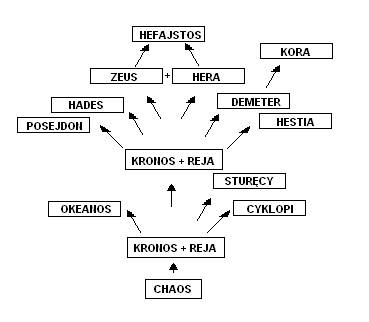 Mitologia to  zbiór niezwykłych opowieści o bogach i bohaterach starożytnej Grecji. Mity najpierw przekazywane były z ust do ust, a dopiero potem zapisywane.Rozwiąż krzyżówkę. Wyjaśnij hasło.Bogini urodzaju.Bogini łowów.Ojczyzna Odyseusza.Córka Demeter.Budowniczy labiryntu.Żona Odyseusza.Bogini Ziemia.Boginie zemsty.Jego żoną była Afrodyta.2. Uzupełnij pary bohaterów występujących w mitologii.Dedal i ..........Demeter i ..........Ariadna i ..........Eurydyka i ..........Zeus i ..........                                      f. Gaja i ………………..3. Czy znasz tych bogów? Uzupełnij tabelę.4. Dokończ porównania (dopisz skojarzenia zgodne z mitologii)silny jak.....................................piękny jak.....................................lekkomyślny jak.....................................kochająca matka jak.....................................zapatrzony w siebie jak.....................................zachłanny jak .....................................5. Utwórz 4 imiona postaci mitologicznych.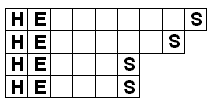 Mitologia to  zbiór niezwykłych opowieści o bogach i bohaterach starożytnej Grecji. Mity najpierw przekazywane były z ust do ust, a dopiero potem zapisywane.Rozwiąż krzyżówkę. Wyjaśnij hasło.Bogini urodzaju.Bogini łowów.Ojczyzna Odyseusza.Córka Demeter.Budowniczy labiryntu.Żona Odyseusza.Bogini Ziemia.Boginie zemsty.Jego żoną była Afrodyta.2. Uzupełnij pary bohaterów występujących w mitologii.Dedal i ..........Demeter i ..........Ariadna i ..........Eurydyka i ..........Zeus i ..........                                      f. Gaja i ………………..3. Czy znasz tych bogów? Uzupełnij tabelę.4. Dokończ porównania (dopisz skojarzenia zgodne z mitologii)silny jak.....................................piękny jak.....................................lekkomyślny jak.....................................kochająca matka jak.....................................zapatrzony w siebie jak.....................................zachłanny jak .....................................5. Utwórz 4 imiona postaci mitologicznych.